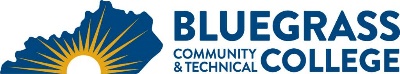 Program Coordinator: Danny Roberts	E-mail: danny.roberts@kctcs.edu		Phone: 859-246-6773Program Website: https://bluegrass.kctcs.edu/education-training/program-finder/computerized-manufacturing-machining.aspx Student Name:		Student ID: Students must meet college readiness benchmarks as identified by the Council on Postsecondary Education or remedy the identified skill deficiencies. Graduation Requirements:Advisor Name	__________________________________	Advisor Contact	________________________________Diploma Requirements:Certificate Requirements:New students must start CMM classes in the Fall semester.New students must start CMM classes in the Fall semester.New students must start CMM classes in the Fall semester.New students must start CMM classes in the Fall semester.New students must start CMM classes in the Fall semester.New students must start CMM classes in the Fall semester.First SemesterCredit HoursTermGradePrerequisitesNotesCMM 114 Fundamentals of Machine Tools6Fall onlyCMM 118 Metrology/Control Charts2Fall onlyBRX 112 Blueprint Reading for Machinist4Fall onlyMAT 116 Technical Mathematics or MAT 126 Technical Algebra and Trigonometry or Higher3Digital Literacy0 – 3Digital literacy course or competency examTotal Semester Credit Hours15 – 18Second SemesterCr. Hrs.TermGradePrerequisitesPrerequisitesNotesNotesCMM 124 Applied Machining6CMM 114CMM 114Spring onlySpring onlyCMM 134 Manual Programming CAD/CAM/CNC ORCMM 138 Intro to Programming and CNC Machines6CMM 114CMM 114Spring onlySpring onlyENG 101 Writing I3Total Semester Credit Hours15Third SemesterCr. Hrs.TermGradePrerequisitesNotesCMM 214 Industrial Machining6CMM 124Fall onlyCMM 230 Conversational Programming ORCMM 234 CNC Machines and Coding Practices6Instructor Consent RequiredCMM 134 or CMM 138 Fall onlyHeritage or Humanities course3Natural Sciences course3Total Semester Credit Hours18Fourth SemesterCr. Hrs.TermGradePrerequisitesNotesCMM 224 Advanced Industrial Machining6CMM 134 and CMM 214Spring onlyCMM 240 Intro to 3-D Programming   ORCMM 244 Advanced Programming/Setup Practices6CMM 134 or CMM 138Spring onlyCMM 298 Practicum OR CMM 299 Cooperative Education Program1Instructor Consent RequiredSocial and Behavioral Sciences course3Total Semester Credit Hours16Total Degree Credit Hours64 – 6725% or more of Total Degree Credit Hours must be earned at BCTCCumulative GPA must be 2.0 or higherAdditional InformationNew students must start CMM classes in the Fall semester.General Education courses (math, natural sciences, writing, social and behavioral sciences, and heritage or humanities) can be taken in any order.  It is recommended that math be taken in the first semester if possible.  Students must earn a grade of C or better in each CMM and BRX course.Embedded CredentialsEmbedded CredentialsEmbedded CredentialsEmbedded CredentialsCredentialTitleRequirementsTotal Credit HoursDiplomaCNC MachinistBRX 112, CMM 114, CMM 118, CMM 124, CMM 134 OR CMM 138, CMM 214, CMM 230 OR CMM 234, CMM 224, CMM 240 OR CMM 244, CMM 298 OR CMM 299, ENG 101, MAT 116 OR MAT 126 OR higher, Digital Literacy55 – 58DiplomaMachinistBRX 112, CMM 114, CMM 118, CMM 124, CMM 134 OR CMM 138, CMM 214, CMM 224, CMM 298 OR CMM 299, ENG 101, MAT 116 OR MAT 126 OR higher, Digital Literacy43 – 46CertificateCNC Machining & Waterjet TechnologyCMM 138, CMM 234, CMM 24418CertificateCNC OperatorBRX 112, CMM 114, CMM 118, CMM 134 or CMM 138, CMM 230 or CMM 234, MAT 116 OR 126 OR higher, Digital Literacy27 – 30 CertificateExploratory Machining ICMM 114, 5 hours of electives11CertificateMachine Tool Operator IBRX 112, CMM 114, CMM 134 OR CMM 138, Social and Behavioral Sciences OR Natural Sciences OR MAT 116 OR MAT 126 OR higher  19CertificateMachine Tool Operator IBRX 112, CMM 114, CMM 118, CMM 124, CMM 134 OR CMM 138, Digital Literacy, Social and Behavioral Sciences OR Natural Sciences OR MAT 116 OR MAT 126 OR higher  27 – 30 25% or more of Total Diploma Credit Hours must be earned at BCTCCumulative GPA must be 2.0 or higher25% or more of Total Certificate Credit Hours must be earned at BCTCGrade of C or higher in each course required for certificate